NEUROTWIN Knowledge Transfer ZOOM conference. State-of-the-Art Research SeriesJoin Zoom Meeting:https://us02web.zoom.us/j/89174772690?pwd=VlQ1c2hzWFhiQlhQaEs3WXVYdk5Zdz09Meeting ID: 891 7477 2690Passcode: 131119AGENDA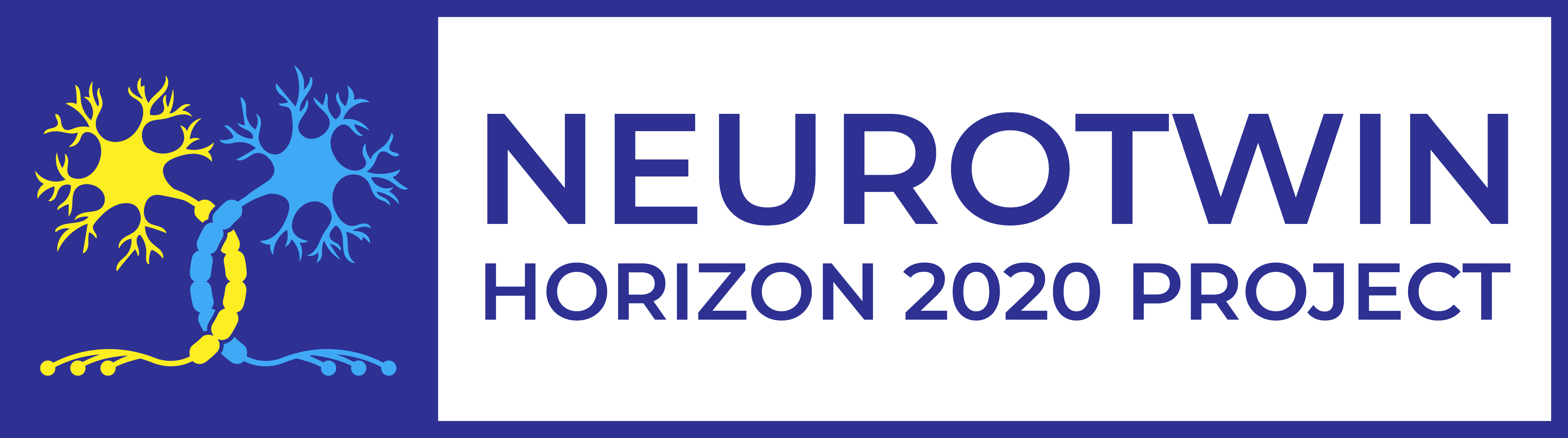 Pan-European twinning to re-establish world-level Neuroscience Centre in KievFriday, October 30th, KYIV’ TIMEFriday, October 30th, KYIV’ TIME11:00 – 12:00Motor impairments by brain injury: challenging neurological dogmaGeorgy Bakalkin, Senior professor at the Department of Pharmaceutical Biosciences, Uppsala University, SwedenFriday, November 6th, KYIV’ TIMEFriday, November 6th, KYIV’ TIME11:00 – 12:00Exploring presynaptic mechanisms of synaptic function with optical sensorsDmitri Rusakov, Professor of Neuroscience and Wellcome Trust Principal Fellow, UCL Queen Square Institute of Neurology, University College London, United KingdomFriday, November 13th, KYIV’ TIMEFriday, November 13th, KYIV’ TIME11:00 – 12:00Afferent-driven presynaptic inhibition of nociceptive inputs to lamina I neuronsBoris Safronov, Professor, Head of the Neuronal Networks Research Group, Institute of Cellular and Molecular Biology, PortugalFriday, November 20th, KYIV’ TIMEFriday, November 20th, KYIV’ TIME11:00 – 12:00Orai2 and Ca2+ homeostasis in the brain: A tale of two types of neuronsArthur Konnerth, Hertie Senior Professor for Neuroscience, Jana Hartmann, PD Dr, TUM School of Medicine, Munich, Germany